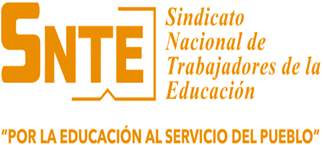 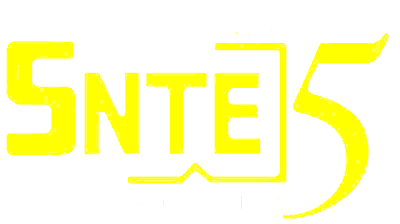                                                                                       BoletínSaltillo, Coahuila de Zaragoza a 01 de febrero de 2021.La Sección 5 impulsa la Promoción Horizontal.El Comité Ejecutivo Seccional, llevó a cabo la reunión virtual, encabezada por el Maestro Omar Pereyra Pérez, quien señaló que, se viene trabajando en la construcción de la agenda con las y los Secretarios de Trabajo y Conflictos y el Secretario de Evaluación Docente del Comité Ejecutivo Seccional, en el análisis del Programa de Promoción Horizontal por Niveles con Incentivos en Educación Básica.El delegado en la Sección 5, indicó que, con este ejercicio de participación de cada uno de los niveles, se trazó la ruta para informar a la estructura Seccional, Delegacional, Representantes de Centro de Trabajo y Representante de Escuela, con el compromiso de que la información llegue a todos los agremiados a la Organización Sindical.Pereyra Pérez, destacó que, en dicho Programa de Promoción, se reconoce la revalorización al Magisterio, cuyo objetivo es promocionar y otorga incentivos al mejor desempeño de profesores, asesores técnico pedagógicos, técnicos docentes, directivos y supervisores, así como contribuir a su formación continua y superación profesional.El líder sindical, dio a conocer que, el Programa contiene las reglas para que el personal de Educación Básica pueda obtener los incentivos, enfocado a lograr, en un marco de inclusión y equidad el máximo logro del aprendizaje de las y los alumnos y su formación integral, otorgando estímulos a las maestras y a los maestros.El dirigente magisterial, dijo que, a partir de mañana martes, se llevarán a cabo las reuniones por regiones, donde los integrantes del Comité Ejecutivo Seccional, atenderán de manera virtual este tema con la estructura sindical, a fin de incentivar al magisterio para favorecer el logro de los mejores resultados educativos mediante su labor cotidiana en los centros donde presta sus servicios. 